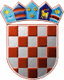 REPUBLIKA HRVATSKAOPĆINSKO IZBORNO POVJERENSTVOOPĆINE POLIČNIKKLASA:URBROJ:Poličnik,        Na osnovi članaka 101. i 102. stavka 1. Zakona o lokalnim izborima ("Narodne novine", broj 144/12 i 121/16, u daljnjem tekstu: Zakon) nakon provedenih lokalnih izbora 21. svibnja 2017., Općinsko izborno povjerenstvo Općine Poličnik utvrdilo je i objavljujeREZULTATE IZBORA ZA OPĆINSKOG NAČELNIKA OPĆINE POLIČNIKZamjenik kandidata: PETAR BOGOVIĆHRVATSKA DEMOKRATSKA ZAJEDNICA - HDZNARODNA STRANKA - REFORMISTI - REFORMISTIZamjenik kandidata: GORAN MARINOVIĆMODERNA DEMOKRATSKA SNAGA - MODESSTRANKA HRVATSKOG ZAJEDNIŠTVA - SHZZamjenik kandidata: BRUNO ŽILIĆKANDIDAT GRUPE BIRAČAza općinskog načelnika Općine Poličnik izabran jeDAVOR LONČARa za zamjenika općinskog načelnika izabran jePETAR BOGOVIĆPREDSJEDNICAOPĆINSKOG IZBORNOG POVJERENSTVAOPĆINE POLIČNIKIVANA PARAĆ KRIŠTO______________________________I.Od ukupno 4.307 birača upisanih u popis birača, glasovalo je 2.005 birača, odnosno 46,55%, od čega je prema glasačkim listićima glasovalo 2.005 birača, odnosno 46,55%. Važećih listića bilo je 1.937, odnosno 96,61%. Nevažećih je bilo 68 listića, odnosno 3,39%.Od ukupno 4.307 birača upisanih u popis birača, glasovalo je 2.005 birača, odnosno 46,55%, od čega je prema glasačkim listićima glasovalo 2.005 birača, odnosno 46,55%. Važećih listića bilo je 1.937, odnosno 96,61%. Nevažećih je bilo 68 listića, odnosno 3,39%.II.Kandidatkinje/kandidati dobili su sljedeći broj glasova:1.Kandidat: DAVOR LONČAR1.526glasova76,11%2.Kandidat: HRVOJE SURAĆ, prof.219glasova10,92%3.Kandidat: IVICA UKALOVIĆ192glasova9,58%III.Na osnovi članka 94. stavka 1. i 2. Zakona,